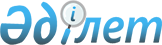 О внесении изменений в Указ Президента Республики Казахстан от 13 сентября 2016 года № 337 "О выделении целевого трансферта из Национального фонда Республики Казахстан на 2017 год и внесении изменений в Указ Президента Республики Казахстан от 17 ноября 2014 года № 957 "О выделении целевых трансфертов из Национального фонда Республики Казахстан на 2015 - 2016 годы"Указ Президента Республики Казахстан от 22 сентября 2017 года № 550.
      ПОСТАНОВЛЯЮ:
      1. Внести в Указ Президента Республики Казахстан от 13 сентября 2016 года № 337 "О выделении целевого трансферта из Национального фонда Республики Казахстан на 2017 год и внесении изменений в Указ Президента Республики Казахстан от 17 ноября 2014 года № 957 "О выделении целевых трансфертов из Национального фонда Республики Казахстан на 2015 – 2016 годы" (САПП Республики Казахстан, 2016 г., № 48 ст. 299) следующие изменения: 
      абзацы тринадцатый и четырнадцатый пункта 1 изложить в следующей редакции:
      "субсидирование части ставки вознаграждения по ипотечным жилищным займам, выданным населению, с определением в качестве финансового оператора акционерного общества "Ипотечная организация "Казахстанская ипотечная компания" – 10,0 (десять) миллиардов тенге;
      субсидирование части ставки вознаграждения по кредитам застройщиков с определением в качестве финансового оператора акционерного общества "Фонд развития предпринимательства "Даму" – 11,0 (одиннадцать) миллиардов тенге;".
      2. Настоящий Указ вводится в действие со дня подписания.
					© 2012. РГП на ПХВ «Институт законодательства и правовой информации Республики Казахстан» Министерства юстиции Республики Казахстан
				Подлежит опубликованию в
Собрании актов Президента и
Правительства Республики Казахстан
      Президент
Республики Казахстан

Н. Назарбаев
